Jednotného školení pracovníků provádějících úřední kontroly(předmět školení dle kapitoly I přílohy II nařízení EP a Rady (ES) č. 882/2004)Vyhodnocení 8. kola školení:8. kolo jednotného školení pracovníků provádějících úřední kontroly probíhalo v termínu 1.10.2018 - 30.4.2019. Školení bylo realizováno formou studia e-learningových kurzů, účastníkům bylo přiděleno 15 modulů, ve kterých byla zpracována témata dle kapitoly I přílohy II nařízení EP a Rady č. 882/2004. Ke studiu v sedmém kole školení byly zařazeny tyto kurzy:Přehled základních předpisů potravinového a krmivového právaAuditování systému řízení bezpečnosti potravin a jeho možná flexibilitaNedodržování požadavků potravinového práva a uplatňování sankcíRASFF – systém rychlého varování pro potraviny a krmivaLegislativa a rizika při výrobě krmivDeratizace v potravinářství a její kontroly Všeobecný přehled o legislativě EUHodnocení zdravotních rizik – potraviny a výživaPostupy založené na zásadách HACCP -1.částPostupy založené na zásadách HACCP -2.částZpracování masa na jatkáchOdběry vzorků potravin, krmiv a pitné vodyPosouzení rizik na různých stupních výroby potravin a krmivOchrana rostlin před škůdci, původci chorob a pleveli při zemědělské výrobě potravin rostlinného původuOchrana zvířat při porážení a jiných způsobech usmrcováníCertifikace v oblasti výroby potravinTechnickou stránku kurzů zajistil ÚZEI prostřednictvím LMS eDoceo. Obsah kurzů zajistila Veterinární a farmaceutická univerzita Brno.Do 8. kola jednotného školení bylo zařazeno 80 inspektorů ze 3 dozorových orgánů. Celkem školení úspěšně absolvovalo 68 účastníků, zbylých 12 účastníků ani nenavštívilo stránky. Rozdělení počtu účastníků a jejich úspěšnost dle jednotlivých organizací je zobrazena v tabulce v příloze. (Tabulka 1, Graf 1 a 2) Kurzy byly zakončeny testem. Výsledky bodového zisku v testech u jednotlivých kurzů zpracované v tabulce v příloze poukazují na to, že nejlépe si účastníci poradili s kurzy Potravinové a krmivové právo, nejobtížnější bylo pro účastníky téma Certifikace v oblasti výroby potravin. (Tabulka 3, Graf 3)  Průměrný čas, který strávili účastníci v jednotlivých kurzech, je 2 hodiny a 27 minut. Časy jsou orientační, údaje převzaté ze systému eDoceo určují čas, po který byli účastníci v jednotlivých kurzech přihlášeni (vyřazeny byly časy nad 50 hodin, které jsou nereálné a znamenají, že kurz pravděpodobně zůstal otevřený v prohlížeči bez aktivní účasti). Čas strávený studiem kurzů koresponduje s délkou a obtížností kurzů. Nejvíce času strávili inspektoři studiem kurzu Všeobecný přehled o legislativě EU (Tabulka 3, Graf 4) Součástí každého e-learningového kurzu byl formulář pro hodnocení kurzu a zaznamenání připomínek. Bodové hodnocení bylo provedeno v této škále: Souhrnné hodnocení kurzu: 1 výborný – 5 slabýMoje očekávání byla splněna: 1 úplně – 5 vůbec neE-learningová forma kurzu: 1 vhodná – 5 nevhodnáInformace poskytnuté v kurzu byly: 1 praktické – 5 nepraktickéInformace mohu využít ve své práci: 1 určitě ano – 5 vůbec neObtížnost testů byla: 1 lehká – 5 těžkáZpracování (forma) kurzu bylo: 1 vhodné – 5 nevhodnéInteraktivita kurzu: 1 výborná – 5 slabáČinnost tutora: 1 nutná – 5 nebyla potřebaDle bodového skóre v souhrnném hodnocení byl nejlépe hodnocen kurz RASFF a zpracování masa. Jako nejvíce interaktivní a vhodně zpracované do e-learningové podoby byly hodnoceny kurz Ochrana zvířat při porážení. Obtížnost testu se zdála účastníkům nejmenší u kurzu Ochrana zvířat při porážení a RASFF, nejtěžší se zdál test v kurzu Všeobecný přehled o legislativě EU. (Tabulka 2)Konkrétní připomínky účastníků ke kurzům byly zaznamenány a slouží jako podklady 
pro aktualizace kurzů v dalších kolech školení. V Brně dne 2.7.2019 Vyhodnocení provedla: BartoškováPříloha: Tabulka 1: Výsledky dle organizací, Tabulka 2: Hodnocení kurzů, Tabulka 3: Výsledky, Graf 1: Přihlášení účastníci dle organizací, Graf 2: Výsledky dle organizací, Graf 3: Úspěšnost v testu, Graf 4: Časová náročnost studiaGraf 1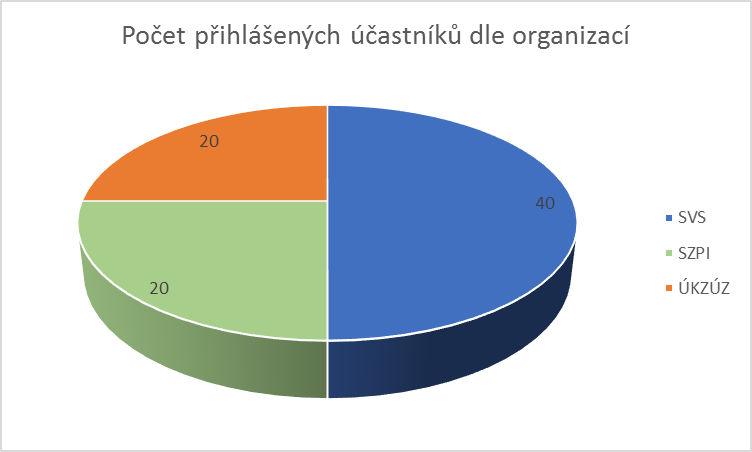 Graf 2Tabulka 3: Výsledky* bylo vyřazeno přihlášení delší než 50 hGraf 3Graf 4* bylo vyřazeno přihlášení delší než 50 hTabulka 1: Výsledky dle organizacícelkem účastníků počet absolventů% absolventů z počtu účastníkůSVS403177,5SZPI201995ÚKZÚZ201890Celkem806986,25Tabulka 2: Hodnocení kurzůPrůměrný čas strávený v kurzu *průměrné skóre testuúčastníci s max. ziskem bodůúčastníci s max. ziskem bodůPrůměrný čas strávený v kurzu *%počet%Ochrana rostlin před škůdci3:32:5086,93247,1Legislativa a rizika při výrobě krmiv1:42:3192,53957,4Rizika v potravinách2:02:1492,13652,9Odběr vzorků potravin, surovin, krmiv, pit. vody1:33:5890,72029,9Posouzení rizik výroby potravin a krmiv2:26:5996,45479,4Ochrana zvířat při porážení2:11:0597,25277,6Všeobecný přehled o legislativě EU4:37:4689,32029,9RASFF1:01:23986088,2Zpracování masa na jatkách1:22:3994,64667,6Potravinové právo a uplatňování sankcí2:58:2990,11522,1Potravinové a krmivové právo1:06:4210068100Deratizace v potravinářství a její kontroly4:15:5287,91217,6Postupy založené na zásadách HACCP - 1. část1:46:1490,12942,6Postupy založené na zásadách HACCP - 2. část2:10:2090,41826,5Metody auditu3:33:4092,82739,7Certifikace v oblasti výroby potravin2:54:0485,41420,9